SAĞLIKLI, KALİTELİ VE BOL KAZANÇLI KURU ÜZÜM İÇİN HASAT VE HASAT SONRASI YAPILMASI GEREKENLER;DEĞERLİ ÜRETİCİLERİMİZ; VERİM VE KALİTE KAYBINI EN AZA İNDİRMEK İÇİN, EN DOĞRU HASAT ZAMANI OLAN EN AZ 22 BRİXDE (ŞEKER ORANI) KESİME BAŞLAYINIZ. TOZUMAYI ENGELLEMEK İÇİN ÖZELLİKLE HASATA YAKIN DÖNEMDE TOPRAK İŞLEME YAPMAYINIZ.HASATTA VE SERGİDE SAĞLIKLI TEMİZ ÜZÜMLER İLE KÜFLÜ, ÇÜRÜK VE HASARLI TANE VEYA SALKIMLARI KESİNLİKLE AYIRARAK SERİNİZ.SERGİDE SALKIMLARI İNCELTİRKEN TANELERİ ZEDELEMEYİNİZ.ÜZÜMÜ SERGİDE İYİCE KURUTUNUZ.KURU ÜZÜMLERİ SERGİDEN KALDIRILDIKTAN SONRA MUTLAKA ÇALKAR MAKİNELERİNDE SAVURUNUZ.KURU ÜZÜMÜ KASALARDA VEYA ÇUVALLARDA EN FAZLA 50’ŞER KG DOLDURARAK DEPOLAYINIZ.KULLANILMIŞ, KİRLİ, BULAŞIK KASA VEYA ÇUVAL KULLANMAYINIZ.DEPODA ÜZÜMLERİN ISLANMASINI ENGELLEYİNİZ.FİYAT İSTİKRARININ SAĞLANMASI İÇİN KURU ÜZÜMLERİ KADEMELİ OLARAK PİYASAYA SÜRÜNÜZ.İHRACATÇILARIMIZ VE TÜCCARLARIMIZ HER ZAMAN ÜRETİCİNİN YANINDADIR VE YANINDA OLMAYA DEVAM EDECEKTİR. KENDİMİZİN YEMEYECEĞİ ÜRÜNÜ KESİNLİKLE PİYASAYA VERMEMELİYİZ !!!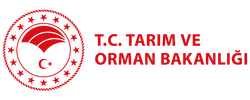 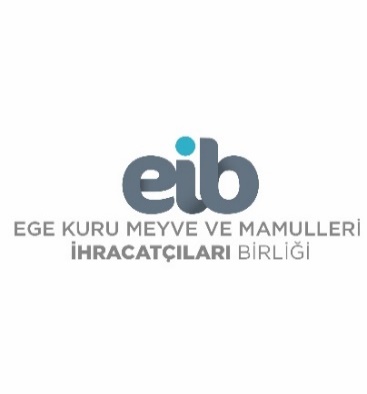 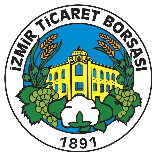 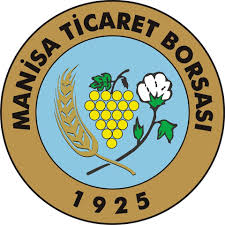 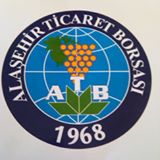 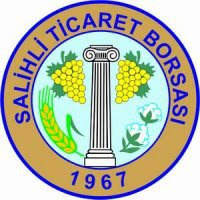 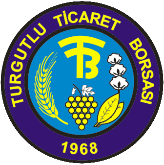 